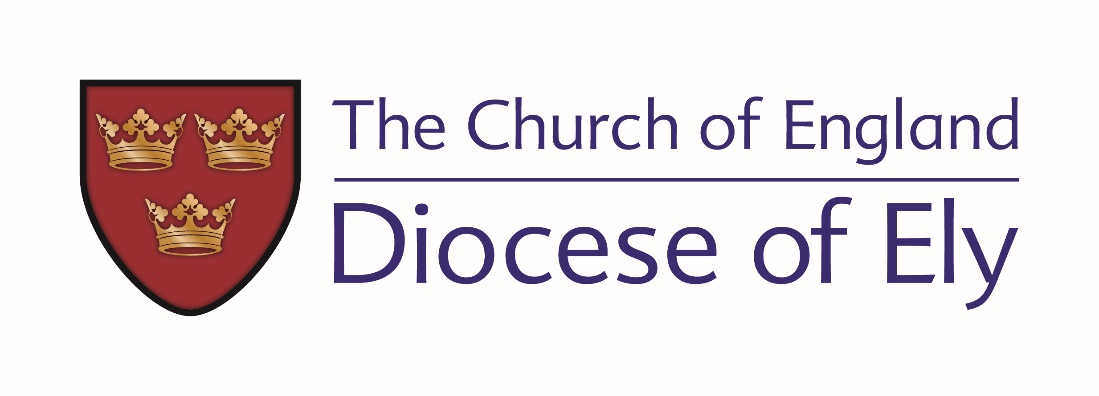 Prayer Calendar July 2024Monday 1st July Today we pray for the Benefice of Wilburton. We pray for its Clergy: The Revd Canon Mark Haworth, The Revd Jill Stimpson and for the life of the church, and the parish it serves. We pray for colleagues in the Diocese of Ely Multi-Academy Trusts and from the Anglican Communion Cycle of Prayer: The Diocese of Gogrial - Province of the Episcopal Church of South SudanHenry Venn, Priest. Evangelical Divine, 1797 (Fellow of Queens' College, and Rector of Yelling)Tuesday 2nd JulyToday we pray for the Benefice of Witcham with Mepal, its parishes of Mepal, Witcham. We pray for its Clergy: The Revd Canon Mark Haworth and for the life of the church, and the parishes it serves. We pray for all who work and minister in our prisons, and those with whom they work and from the Anglican Communion Cycle of Prayer: The Diocese of Goma - Province de L'Eglise Anglicane Du CongoWednesday 3rd July Today we pray for the Benefice of Witchford with Wentworth, its parishes of Wentworth, Witchford. We pray for its Clergy: The Revd Canon Mark Haworth, The Revd Jill Stimpson and for the life of the church, and the parishes it serves. We pray for the Theological Education Institution of the Eastern Region Ministry Course (ERMC) and from the Anglican Communion Cycle of Prayer: The Diocese of Gombe - The Church of Nigeria (Anglican Communion)Thomas the Apostle (Festival)Thursday 4th JulyToday we begin praying for the Deanery of Fincham and Feltwell, served by the Rural Dean, The Revd Canon Joan Horan and the Lay Chair Dr Fraser Reich. We pray for those working to support our Changing Market Towns work and from the Anglican Communion Cycle of Prayer:The Diocese of Good Shepherd - Igreja Anglicana de Mocambique e AngolaFriday 5th JulyFor members of the General Synod, meeting in York until Tuesday: Father of all mercies and God of all comfort Send your Holy Spirit to refresh and renew your holy and beloved people. May the members of our General Synod clothe themselves continually with compassion, kindness, humility, meekness and patience. Guide and lead us into all truth as we seek your ways together. Help us to bear with one another, to forgive as we have been forgiven. Above all bind our lives together in love for Jesus Christ your Son and for your world. Make us a means of consolation, reconciliation and healing in the earth Through our Lord and Saviour Jesus Christ. Amen. For the appointment of our new Bishop: We praise and thank you, God of the journey, for all your gifts to us in the past. We look to you as fellow traveller and faithful companion on the way ahead. Strengthen James, Felicity, Sarah, Alex, Simon and Christopher  and guide them, together with the central six members of CNC  and us, by your Holy Spirit as we seek to discern who you are calling to be our new Bishop, that together we may serve you as generous and visible people of Jesus Christ our Lord. Amen.Today we pray for the Benefice of Downham Market and Stradsett, its parishes of Downham Market, Stradsett. We pray for its Clergy: The Revd James Mather and for the life of the church, and the parishes it serves. We pray for our linked Diocese of the Nordkirche and from the Anglican Communion Cycle of Prayer: The Diocese of Grafton - The Anglican Church of AustraliaSaturday 6th July Today we pray for the Benefice of Grimshoe, its parishes of Feltwell, Hockwold with Wilton, Northwold, Weeting. We pray for its Clergy: The Revd Canon Joan Horan, The Revd Juanita Hawthorne and for the life of the church, and the parishes it serves. We pray for those working in local and national government and from the Anglican Communion Cycle of Prayer: The Diocese of Grahamstown - The Anglican Church of Southern AfricaThomas More, scholar & John Fisher, Bishop of Rochester, Reformation Martyrs, 1535 (Chancellor of the University of Cambridge) (Commemoration)Sunday 7th July For members of the General Synod, meeting in York until Tuesday: Father of all mercies and God of all comfort Send your Holy Spirit to refresh and renew your holy and beloved people. May the members of our General Synod clothe themselves continually with compassion, kindness, humility, meekness and patience. Guide and lead us into all truth as we seek your ways together. Help us to bear with one another, to forgive as we have been forgiven. Above all bind our lives together in love for Jesus Christ your Son and for your world. Make us a means of consolation, reconciliation and healing in the earth Through our Lord and Saviour Jesus Christ. Amen. For the appointment of our new Bishop: We praise and thank you, God of the journey, for all your gifts to us in the past. We look to you as fellow traveller and faithful companion on the way ahead. Strengthen James, Felicity, Sarah, Alex, Simon and Christopher  and guide them, together with the central six members of CNC  and us, by your Holy Spirit as we seek to discern who you are calling to be our new Bishop, that together we may serve you as generous and visible people of Jesus Christ our Lord. Amen.Today we pray for the Benefice of The Ouse Valley, its parishes of Bexwell, Crimplesham, Denver, Hilgay, Ryston with Roxham, Southery. We pray for its Clergy: The Revd Nigel Moat and for the life of the church, and the parishes it serves. We pray for those working in our schools and from the Anglican Communion Cycle of Prayer: The Church of the Province of the Indian Ocean6th Sunday after TrinityMonday 8th JulyToday we pray for the Benefice of The West Norfolk Priory Group, its parishes of Fincham, Marham, Nordelph, Runcton Holme with South Runcton, Shouldham, Shouldham Thorpe, Stow Bardolph and Stow Bridge, Tottenhill, Watlington, Wimbotsham, Wormegay. We pray for its Clergy: The Revd Canon Dr David Karoon and for the life of the church, and the parishes it serves. We pray for colleagues in the Diocesan Board of Education and from the Anglican Communion Cycle of Prayer: The Diocese of Rio Grande - The Episcopal ChurchTuesday 9th JulyToday we pray for the Benefice of The Wissey Valley Benefice , its parishes of Barton Bendish, Beachamwell with Shingham, Boughton, Methwold, Wereham, West Dereham, Whittington, Wretton with Stoke Ferry. We pray for its Clergy: The Revd Dr Ian Mack, The Revd Pippa Blackall, The Revd Ray Burman and for the life of the church, and the parishes it serves. We pray for all retreat houses and places of pilgrimage and from the Anglican Communion Cycle of Prayer: The Diocese of Guadalcanal - The Anglican Church of MelanesiaWednesday 10th JulyToday we begin praying for the Deanery of Fordham and Quy, served by the Rural Dean, The Revd Canon Dr Eleanor Williams and the Lay Chair Canon Peter Maxwell. We pray for those in the Diocesan Advisory Committee and from the Anglican Communion Cycle of Prayer:The Diocese of Guatemala - Iglesia Anglicana de la Region Central de AmericaThursday 11th July For the Crown Nominations Commission as the interview to find our new Bishop: We praise and thank you, God of the journey, for all your gifts to us in the past. We look to you as fellow traveller and faithful companion on the way ahead. Strengthen James, Felicity, Sarah, Alex, Simon and Christopher  and guide them, together with the central six members of CNC  and us, by your Holy Spirit as we seek to discern who you are calling to be our new Bishop, that together we may serve you as generous and visible people of Jesus Christ our Lord. Amen.Today we pray for the Benefice of Ashley with Silverley . We pray for its Clergy: The Revd Dr Naomi Wormell and for the life of the church, and the parish it serves. We pray for those who are elderly, frail and housebound and from the Anglican Communion Cycle of Prayer: The Diocese of Guildford - The Church of EnglandBenedict, abbot (Lesser Festival)Friday 12th JulyFor the Crown Nominations Commission as the interview to find our new Bishop: We praise and thank you, God of the journey, for all your gifts to us in the past. We look to you as fellow traveller and faithful companion on the way ahead. Strengthen James, Felicity, Sarah, Alex, Simon and Christopher  and guide them, together with the central six members of CNC  and us, by your Holy Spirit as we seek to discern who you are calling to be our new Bishop, that together we may serve you as generous and visible people of Jesus Christ our Lord. Amen.Today we pray for the Benefice of Burwell with Reach. We pray for its Clergy: The Revd Canon Dr Eleanor Williams, The Revd Virginia Moggridge, The Revd Paula Spalding and for the life of the church, and the parish it serves. We pray for our linked Diocese of Vellore and from the Anglican Communion Cycle of Prayer: The Diocese of Guinea - The Church of the Province of West AfricaSaturday 13th JulyToday we pray for the Benefice of Cheveley. We pray for its Clergy: The Revd Dr Naomi Wormell and for the life of the church, and the parish it serves. We pray for members of General Synod and from the Anglican Communion Cycle of Prayer: The Diocese of Gujarat - The Church of North India (United)Sunday 14th July Today we pray for the Benefice of Fulbourn. We pray for its Clergy: The Revd Alice Goodman and for the life of the church, and the parish it serves. We pray for all who work to maintain and re-imagine our church buildings and from the Anglican Communion Cycle of Prayer: The Church of Ireland7th Sunday after TrinityMonday 15th July Today we pray for the Benefice of Great Wilbraham. We pray for its Clergy: The Revd Alice Goodman and for the life of the church, and the parish it serves. We pray for the Archdeacon of Cambridge and from the Anglican Communion Cycle of Prayer: The Diocese of Central Gulf Coast - The Episcopal ChurchSwithin, bishop & Bonaventure, friar, bishop, teacher of the faith (Lesser Festival)Tuesday 16th July Today we pray for the Benefice of Kirtling. We pray for its Clergy: The Revd Dr Naomi Wormell and for the life of the church, and the parish it serves. We pray for everyone who is involved with Deanery Development Planning across the diocese and from the Anglican Communion Cycle of Prayer: The Diocese of Gusau - The Church of Nigeria (Anglican Communion)Osmund, bishop (Commemoration)Wednesday 17th JulyToday we pray for the Benefice of Little Wilbraham. We pray for its Clergy: The Revd Alice Goodman and for the life of the church, and the parish it serves. We pray for the Diocesan Secretary and from the Anglican Communion Cycle of Prayer: The Diocese of Guyana - The Church in the Province of the West IndiesThursday 18th July Today we pray for the Benefice of The Anglesey Group, its parishes of Bottisham, Lode with Longmeadow, Stow cum Quy, Swaffham Bulbeck, Swaffham Prior. We pray for its Clergy: The Revd Canon Max Osborne and for the life of the church, and the parish it serves. We pray for those working for our emergency services and from the Anglican Communion Cycle of Prayer: The Diocese of Gwagwalada - The Church of Nigeria (Anglican Communion)Elizabeth Ferard, deaconess, founder of the Community of St Andrew (Commemoration)Friday 19th July Today we pray for the Benefice of The Raddesley Group of Parishes, its parishes of Brinkley, Burrough Green, Carlton, Dullingham, Stetchworth, Westley Waterless. We pray for its Clergy: The Revd Patrick McEune and for the life of the church, and the parishes it serves. We pray for Dagmar, Bishop of Huntingdon and from the Anglican Communion Cycle of Prayer: The Diocese of Haiti - The Episcopal ChurchGregory, bishop, and his sister Macrina, deaconess, teachers of the faith (Lesser Festival)Saturday 20th July Today we pray for the Benefice of The Three Rivers Group, its parishes of Chippenham, Fordham, Isleham, Kennett, Snailwell. We pray for its Clergy: The Revd Stephen Day and for the life of the church, and the parishes it serves. We pray for all who work to promote a safer church; for the diocesan safeguarding team, and parish safeguarding officers and from the Anglican Communion Cycle of Prayer: The Diocese of Hanuato’o - The Anglican Church of MelanesiaMargaret of Antioch, martyr & Bartolome de las Caasas, apostle to the Indies (Commemoration)Sunday 21st July Today we pray for the Benefice of Wicken. We pray for their volunteers, PCC members, Churchwardens and congregations during the interregnum. We pray for the Archdeaconry Mission and Pastoral Committees and the work they do and from the Anglican Communion Cycle of Prayer: The Nippon Sei Ko Kai8th Sunday after TrinityMonday 22nd July Today we pray for the Benefice of Wood Ditton with Saxon Street. We pray for its Clergy: The Revd Dr Naomi Wormell and for the life of the church, and the parish it serves. We pray for members of The Bishop's Council and from the Anglican Communion Cycle of Prayer: The Diocese of Harare - The Church of the Province of Central AfricaMary Magdalene (Festival)Tuesday 23rd July Today we begin praying for the Deanery of Granta, served by the Rural Dean, The Revd Michael Wilcockson and the Lay Chair Mr Andrew Gore. We pray for the Mission and Ministry team in the diocesan offices and from the Anglican Communion Cycle of Prayer:The Diocese of Hawaii - The Episcopal ChurchBridget, abbess (Commemoration)Wednesday 24th JulyToday we pray for the Benefice of Babraham. We pray for its Clergy: The Revd Kathryn Waite, The Revd Petra Shakeshaft and for the life of the church, and the parish it serves. We pray for the work of the Spirituality Advisory Group, and all who offer spiritual direction and from the Anglican Communion Cycle of Prayer: The Diocese of Hereford - The Church of EnglandThursday 25th July Today we pray for the Benefice of Duxford . We pray for its Clergy: The Revd Lydia Smith and for the life of the church, and the parish it serves. We pray for those working in our hospitals and from the Anglican Communion Cycle of Prayer: The Diocese of Southern Highlands - The Anglican Church of TanzaniaJames the Apostle (Festival)Friday 26th July Today we pray for the Benefice of Great Shelford . We pray for its Clergy: The Revd Dr Julie Norris, The Revd Ed Westrip and for the life of the church, and the parish it serves. We pray for the Theological Education Institution of Ridley Hall and from the Anglican Communion Cycle of Prayer: The Diocese of Highveld - The Anglican Church of Southern AfricaAnne & Joachim, parents of the Blessed Virgin Mary (Lesser Festival)Saturday 27th July Today we pray for the Benefice of Harston with Hauxton and Newton, its parishes of Harston, Hauxton, Newton. We pray for its Clergy: The Revd Mandy Flaherty and for the life of the church, and the parishes it serves. We pray for all organists, church choirs, and music groups and from the Anglican Communion Cycle of Prayer: The Diocese of Eastern Himalayas - The Church of North India (United)Brooke Foss Westcott, Bishop of Durham, Teacher of the Faith, 1901 (Regius Professor of Divinity at Cambridge)Sunday 28th July (9th after Trinity)Today we pray for the Benefice of Hinxton. We pray for its Clergy: The Revd Lydia Smith and for the life of the church, and the parish it serves. We pray for those that support the office of our Archdeacons and from the Anglican Communion Cycle of Prayer: The Episcopal Church in Jerusalem & The Middle East9th Sunday after TrinityMonday 29th July Today we pray for the Benefice of Ickleton. We pray for its Clergy: The Revd Lydia Smith and for the life of the church, and the parish it serves. We pray for all who lead study, nurture, and fellowship groups and from the Anglican Communion Cycle of Prayer: The Diocese of Ho - The Church of the Province of West AfricaMary, Martha and Lazarus, companions of Our Lord (Lesser Festival)Tuesday 30th July Today we pray for the Benefice of Linton , its parishes of Bartlow, Castle Camps, Horseheath, Linton, Shudy Camps. We pray for its Clergy: The Revd Paul Seaton-Burn, The Revd Michael Wilcockson, The Revd Ian Fisher and for the life of the church, and the parishes it serves. We pray for all food banks, homeless shelters and credit unions and from the Anglican Communion Cycle of Prayer: The Diocese of Hokkaido - The Nippon Sei Ko KaiWilliam Wilberforce, social reformerOlaudah Equiano & Thomas Clarkson, anti-slavery campaigners (Lesser Festival)Wednesday 31st July Today we pray for the Benefice of Little Shelford. We pray for its Clergy: The Revd Simon Scott, The Revd Gideon Emmanuel and for the life of the church, and the parish it serves. We pray for those supporting the work of the Arbory Trust and from the Anglican Communion Cycle of Prayer: The Diocese of Honduras - The Episcopal ChurchNeot, Monk and Hermit, c.877, Ignatius of Loyola, founder of the Society of Jesus (Commemoration)